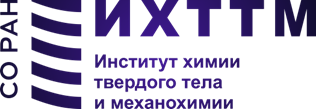 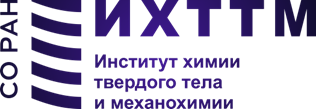 Минобрнауки РоссииФедеральное государственное бюджетное учреждение науки Институт химии твердого тела и механохимии Сибирского отделения Российской академии наукРоссийский научный фонд (РНФ)Первая школа молодых ученых «Электрохимические устройства: процессы, материалы, технологии»18 - 20 октября 2021 годаг. Новосибирск1-ое Информационное сообщениеГлубокоуважаемые коллеги!Первая школа молодых ученых «Электрохимические устройства: процессы, материалы, технологии» будет проходить с 18 по 20 октября 2021 года в Новосибирском Академгородке на базе Федерального государственного бюджетного учреждения науки Института химии твердого тела и механохимии Сибирского отделения Российской академии наук (ИХТТМ СО РАН). В качестве участников на конкурсной основе приглашаются молодые ученые в возрасте до 35 лет включительно. Программа Школы предусматривает пленарные (обзорные) доклады ведущих ученых и стендовые доклады молодых ученых. Программа и отчет о мероприятии будут размещены на сайте ИХТТМ СО РАН. На Школе предполагается участие промышленных компаний (ООО «ИнЭнерджи», ООО «Уникат»).Первая школа молодых ученых «Электрохимические устройства: процессы, материалы, технологии» планируется местом обсуждения современного состояния и перспектив исследований в актуальных областях энергетики, химии твердого тела и материаловедения, включая:Закономерности физико-химических процессов в химических источниках тока;Новые материалы для энергетики, включая наноразмерные и композиционные;Теоретические и практические аспекты химии твердого тела в химических источниках тока; Технологии изготовления химических источников тока.Язык Школы молодых ученыхОфициальный язык Школы – русский.Формат Школы молодых ученыхВ связи с текущей эпидемиологической обстановкой Школа будет проходить в смешанном оффлайн и онлайн-форматах. Онлайн-формат будет реализован на платформе Zoom.Школа молодых ученых проводится при финансовой поддержке Российского научного фонда (грант № 21-79-30051).Связь с оргкомитетомПочтовый адрес: Федеральное государственное бюджетное учреждение науки Институт химии твердого тела и механохимии Сибирского отделения Российской академии наук (ИХТТМ СО РАН), 630090, г. Новосибирск, ул. Кутателадзе, 18.Председатель программного и организационного комитетов Школы – Немудрый Александр Петрович, чл.-корр. РАН, директор ИХТТМ СО РАНТелефон: (383) 233-24-10, доб. 1183Секретарь Школы – Мальбахова Инна Александровна, младший научный сотрудник лаборатории материалов для аддитивных технологий ИХТТМ СО РАН.Телефон: +7-983-313-76-36E-mail: school_ces@solid.nsc.ru.